02.10.2018 года  «Результаты контроля   состояния  информационного пространства в классах»     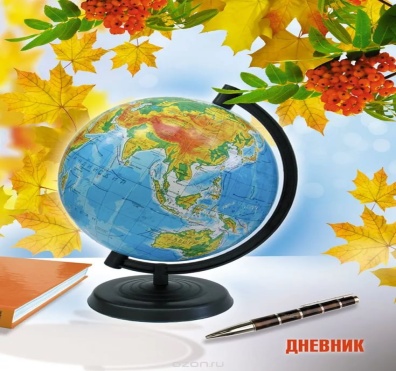 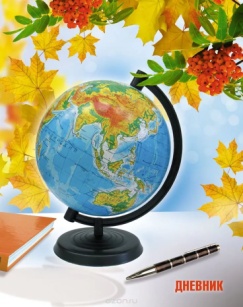 РЕЗУЛЬТАТЫ   РЕЙДА:  Всего по списку         156  –  учащихсяВ школьной форме      146  –   учащихсяБез школьной формы   10  –   учащихся02.10.2018 года  «Результаты контроля   состояния  информационного пространства в классах»РЕЗУЛЬТАТЫ   РЕЙДА:  Всего по списку         156  –  учащихсяВ школьной форме      146  –   учащихсяБез школьной формы   10  –   учащихся№ п/пКлассФ.И.О. классного руководителяКрасочность и аккуратность оформления уголкаИнформация о классном коллективе График дежурства по классуДостижения класса и членов классного коллективаСтраничка здоровья Правовая страничкаОценкаЗамечания11Чернотович И.Е.-----22Колесник И.В.+++++5Молодцы!33Константинова Л.В.+++--4Не все кармашки заполнены44Ефременко С.П.4Старая информация55Бучис А.Н.-----0Нет информации66Макарова И.А.+++++5Молодцы!77Каушева  Т.В.+++++5Молодцы!88Матвеева С.В.3,5Небрежность в оформлении99Садкова Н.В.+++++5Молодцы!1010Иванова Ю.И.4Не все кармашки заполнены1111Ремнева Т.В.+++++5Молодцы!№ п/пКлассФ.И.О. классного руководителяКрасочность и аккуратность оформления уголкаИнформация о классном коллективе График дежурства по классуДостижения класса и членов классного коллективаСтраничка здоровья Правовая страничкаОценкаЗамечания11Чернотович И.Е.-----22Колесник И.В.+++++5Молодцы!33Константинова Л.В.+++--4Не все кармашки заполнены44Ефременко С.П.4Старая информация55Бучис А.Н.-----0Нет информации66Макарова И.А.+++++5Молодцы!77Каушева  Т.В.+++++5Молодцы!88Матвеева С.В.3,5Небрежность в оформлении99Садкова Н.В.+++++5Молодцы!1010Иванова Ю.И.4Не все кармашки заполнены1111Ремнева Т.В.+++++5Молодцы!